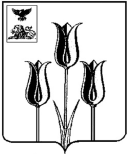 РОССИЙСКАЯ ФЕДЕРАЦИЯР А С П О Р Я Ж Е Н И ЕАДМИНИСТРАЦИИ МУНИЦИПАЛЬНОГО РАЙОНА «ВОЛОКОНОВСКИЙ РАЙОН»БЕЛГОРОДСКОЙ ОБЛАСТИ27 ноября 2018г.                                                                                                                                          № 1005В соответствии с Федеральным законом от 27.07.2010 № 210-ФЗ «Об организации предоставления государственных и муниципальных услуг», распоряжением Губернатора Белгородской области от 15.07.2016г.                   № 412-р, п. 4.7 Методических рекомендаций по формированию технологических схем предоставления государственных и муниципальных услуг, утвержденных протоколом заседания Правительственной комиссии по проведению административной реформы от 09.06.2016г. № 142, постановлением администрации Волоконовского района от 30.05.2018г.           № 173 «Об утверждении административного регламента по реализации органами местного самоуправления услуги, предоставляемой в рамках переданных полномочий, предоставления государственной услуги по организации назначения ежемесячной выплаты в связи с рождением (усыновлением) первого ребенка»:1. Утвердить технологическую схему предоставления государственной услуги по организации назначения ежемесячной выплаты в связи с рождением (усыновлением) первого ребенка (прилагается).2. Информационно-статистическому отделу администрации Волоконовского района (Дрогачева О.А.) разместить технологическую схему, утвержденную пунктом 1 настоящего распоряжения в информационно-телекоммуникационной сети «Интернет», созданном для размещения информации о подготовке органами местного самоуправления проектов нормативных правовых актов и результатах их общественного обсуждения (voladm.ru), с указанием статуса технологической схемы «Действующая».3. Контроль за исполнением настоящего распоряжения оставляю за собой.Первый заместитель главы администрации района                                              А. СотниковОб утверждении технологической схемы предоставления государственной услуги по организации назначения ежемесячной выплаты в связи с рождением (усыновлением) первого ребенка